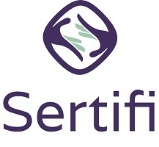 Sertifi epayments for Amadeus Sales & Event Management – Advanced Customer Check ListSertifi Support Center: Support Center☐   Send the property names and logos to your Sertifi Customer Success Manager☐   Choose a Payment GatewayIf you don’t currently have an eCommerce merchant ID (MID) set up, work with your Customer Success Manager to determine which Payment Gateway is best.Contact your Finance group, and then request that they contact your merchant services provider, also known as your payment processor, for a new eCommerce MID.If you have an eCommerce MID set up, see our supported Credit Card Payment Processors to determine next steps.☐   Contact your Amadeus Sales & Event Management - Advanced Corporate AdministratorHave your administrator with your Sertifi Customer Success Manager to manage the Sertifi for Amadeus installation☐   Update your contract templates with Sertifi Intelligent TagsSertifi Intelligent Tags add the ability to collect signatures and other information from your signers on your contract documents.Learn more about Sertifi Intelligent TagsAdd Intelligent Tags to your contract templates.In your Sertifi portal(s) you receive from your Customer Success Manager:☐   Create accounts for your accounting team Each person you want to grant access to the Sertifi portal requires a user account. Learn more about the various roles in the Sertifi portal and determine which roles you want to assign your users to. You can select from Power Admin or Super Admin.Create your user accounts.Navigate to Administration > Create Admin in the Sertifi portal.Enter the email address you want the user to use when accessing Sertifi.Select the role you want to assign for that user.Click Create Account for User.Repeat the process for each user you want to add to the portal.Access Video Instructions   Add users to security groups Assign user roles to security groups to determine if the user can view or edit payment information in the portal.Add users to the Account security group.Navigate to Administration > Account Settings > Security Settings.Select the silhouette icon next to the security group labeled Accounting.Click Add Member.Ensure the user you want to add is active in the portal.Enter the email address of the user you want to add, and then click Add. Access Video Instructions 	Add email addresses you want to receive a notification when a payment is received Payment Settings control your payment forms, gateways, and any custom payment rules you want to apply to your portal. Learn more about payment settings.  Update your Payment Settings.Navigate to Administration > Account Settings > Payment Settings > Payment Form & Receipt Settings. Add the email addresses for users to receive payment notifications to the Payment Receipts Email List.Complete the following fields under Customer Details:Website – enter your company's website Location – enter the address of your property.Refund Cancellation Policies – enter Please Refer to Contract.Support Phone Number – enter the main phone number for your property.Support Email Address – add {OwnerEmail}☐ Adjust Default Reminders, as neededDefault Reminders and Notifications are set on your portal to automatically send signing and payment reminders to your participants.Learn more about the default settings for Reminders and Notifications.Navigate to Administration > Account Settings > Default Reminders to make any updates.☐ Enable Real Time Updates Enabling real time updates pushes your file sends to your Sertifi portal for storage and enables additional portal settings.Learn more about the process to enable Real Time Updates☐ Schedule a training call with your Sertifi Customer Success Manager Send your Customer Success Manager an email letting them know you've completed this checklist.  Include dates and times that work for you and your team to complete a 1-hour training. If you have any questions or issues when completing these items in your Sertifi Portal please don’t hesitate to reach to Sertifi Support at support@sertifi.com or click the support link in the right hand corner of your Sertifi Portal.